№Текст заданияОтвет31К преимуществам гидроэлектростанций (ГЭС) относят (выберите единственное неверное утверждение):низкую себестоимость производства электроэнергииэкологичность производстваулучшение транспортных условий реккратковременность и низкая стоимость строительствасвободный график подачи электроэнергии в энергосеть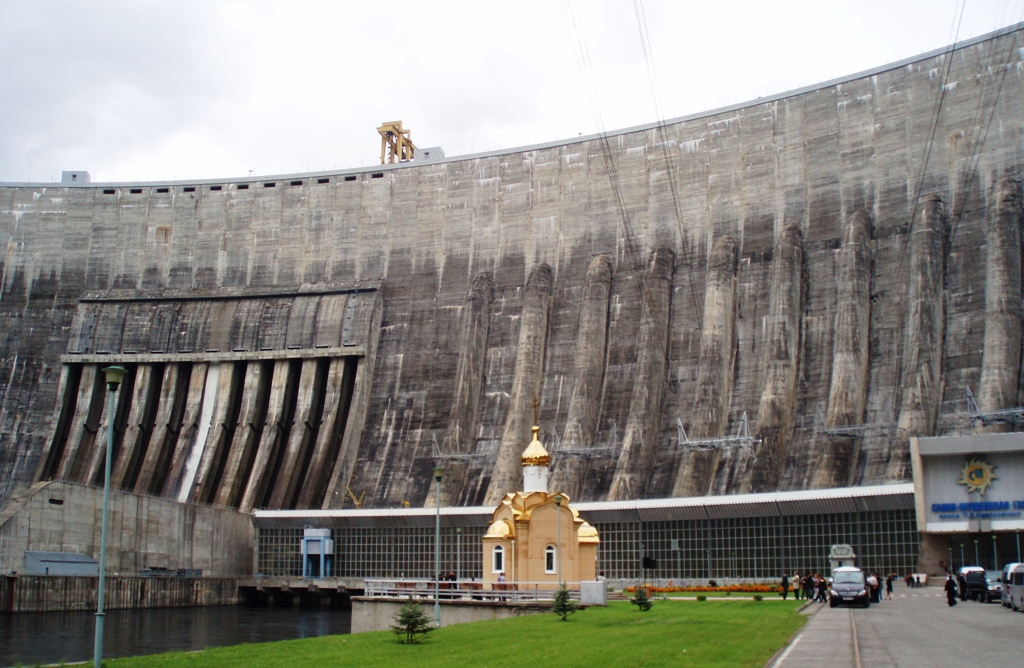 Иллюстративная фотография.Саяно-Шушенская ГЭС (Красноярский край, Россия)(18 баллов)432Укажите два наиболее существенных недостатка ветровых электростанций:высокое шумовое загрязнениезасоление больших территорийнизкий коэффициент полезного действияобширное тепловое загрязнениевысокие затраты 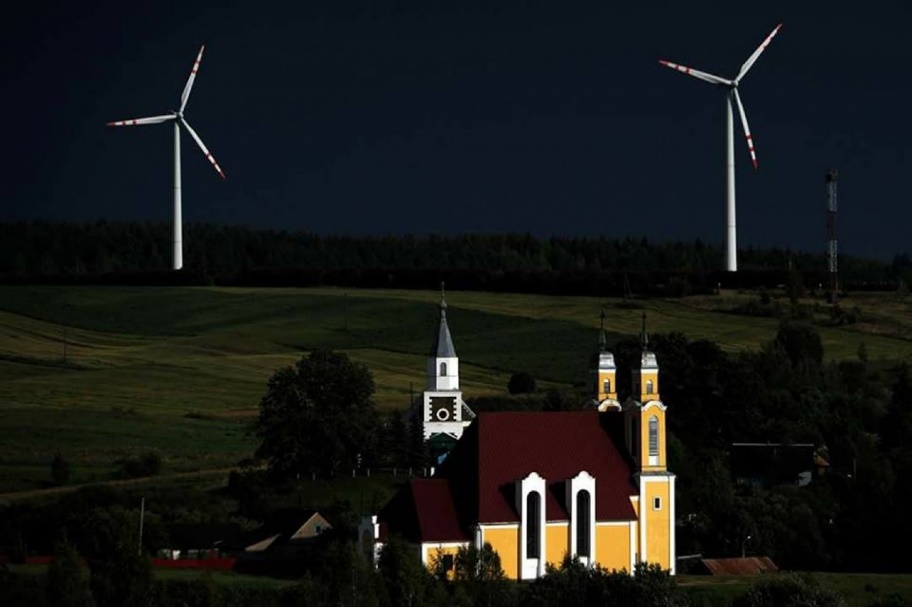 Иллюстративная фотография.На фотографии - ветряные электростанции возле православной и католической церквей в старинном местечке Крево (Беларусь)(18 баллов)1533Укажите, какие различают виды запахов:фруктовыйострыйцветочныйгарипряныйсмолистыйсладкийзловонный(18 баллов)13456834Мой прадедушка сказал: «Я родился в двадцатом столетии до начала Великой Отечественной войны. Год моего рождения — простое число, все цифры которого отличны от нуля. Произведение же цифр этого числа —точный квадрат». В каком году родился прадедушка?(18 баллов)193335Назовите книгу Библии, в которой повествуется об изображённом на картине событии.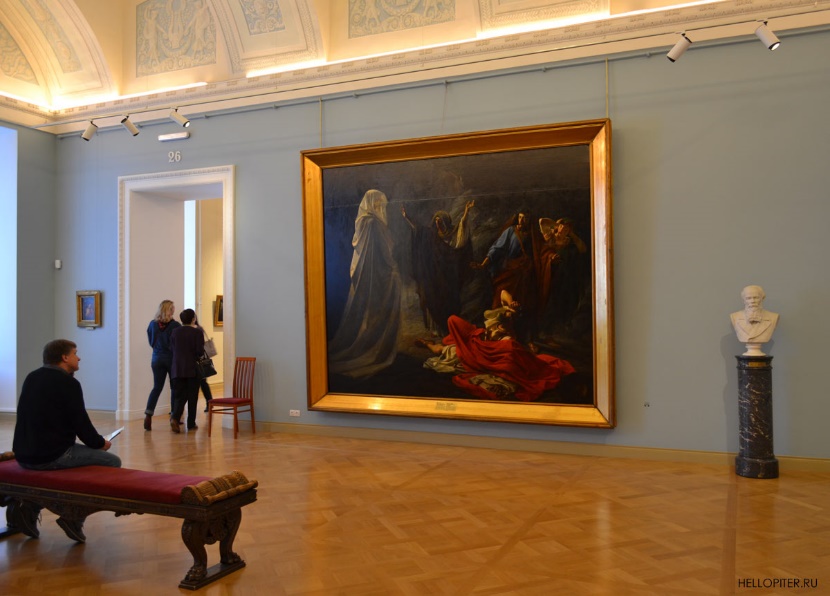 (12 баллов)1 Царств Картина Н. Ге «Саул у Аэндорской волшебницы»36Назовите страну, лидирующую по производству велосипедов в Европе:Литва ВеликобританияПортугалияИталияГермания (18 баллов) 337Установите соответствие между словами (терминами) первой и второй групп. Ответ запишите в таблицу.свечаразмер свечивоскА) ипостасьБ) акциденцияВ) естество (18 баллов)Заполняйте таблицу в тексте заданияСама свеча, являясь конкретным предметом, представляет собой ипостась. Воск, из которого она изготовлена, — это естество, а размер свечи — её случайное свойство, акциденция.38В какой последовательности православные жители городов, достопримечательности которых представлены на фотографиях, встречают праздник Пасхи? В ответе напишите последовательность цифр.    1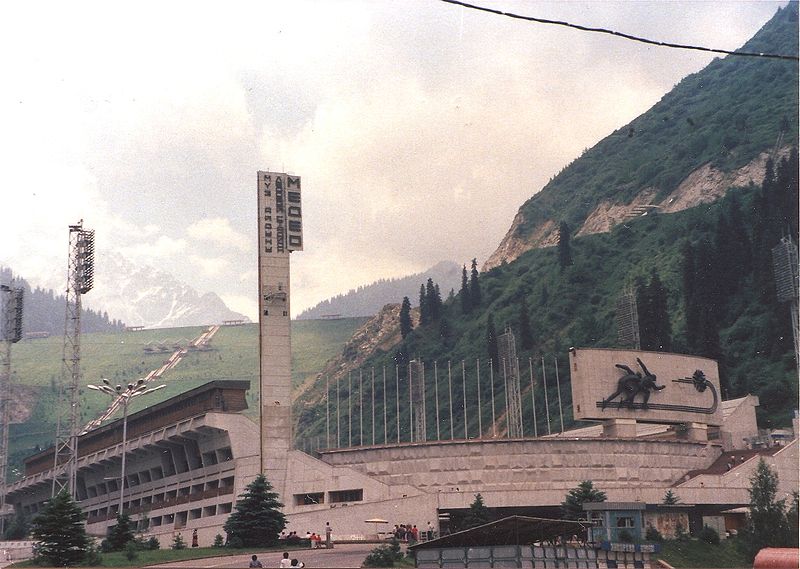 2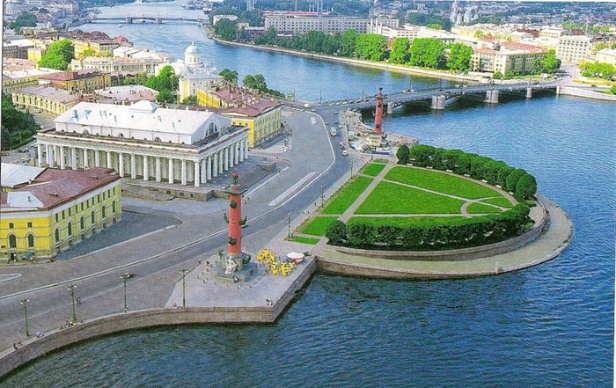 3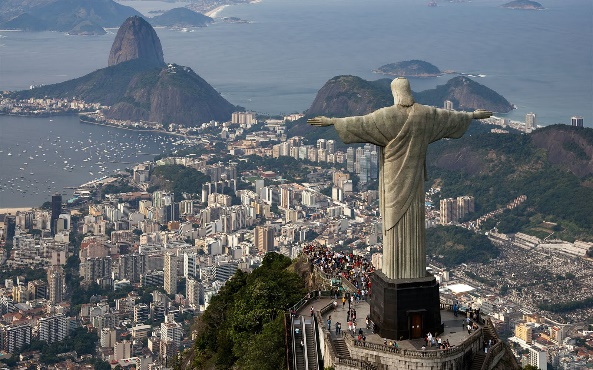 (18 баллов)12339Предположим, что вы проснулись в 7 утра и думаете, чем бы занять весь день. Варианты (элементарные исходы) таковы: Ω1 – «пойти в школу», Ω2 – «пойти с друзьями в кино», Ω3 – «пойти в храм», Ω4 – «понять, что сегодня воскресенье, и продолжить спать» с «вероятностями» P1=3/32, Р2=13/32, Р3=12/32, Р4=5/32, соответственно. Возможно ли такое утро?ДаНетОтвет обоснуйте.(24 балла)  2Сумма вероятностей элементарных исходов больше единицы.40Согласно оценкам, численность населения СССР на 1 января 1941 г. составляла 191 млн. человек, а на 1 января 1946 г. – 170 млн. человек. Предполагая, что в 1941 – 1945 гг. население увеличивалось с неизменным коэффициентом прироста, равным 1%, оцените общие демографические потери населения СССР за годы Великой Отечественной войны.30,7 млн.24,4 млн.42,2 млн.12,3 млн.19,8 млн.29,8 млн.32,3 млн.40,1 млн.(24 балла)                                           1Если бы не было войны население СССР к 1 января 1946 г. составило (101:100) ⁵·191≈≈200,7 млн. чел.Демографические потери 200,7-170=30,7 млн. чел.